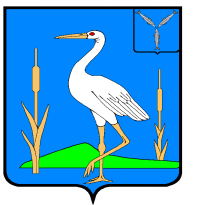 АДМИНИСТРАЦИЯ  БОЛЬШЕКАРАЙСКОГО  МУНИЦИПАЛЬНОГО ОБРАЗОВАНИЯ РОМАНОВСКОГО МУНИЦИПАЛЬНОГО РАЙОНА САРАТОВСКОЙ ОБЛАСТИ	Р А С П О Р Я Ж Е Н И Е		с.Большой Карай	О внесении проекта решения «О бюджете Большекарайского муниципального образования на 2021 год и плановый период 2022 и 2023 годов» в Совет Большекарайского муниципального образования Романовского муниципального района Саратовской областиПринять к сведению представленный проект решения «О бюджете Большекарайского муниципального образования на 2021 год и плановый период 2022 и 2023 годов» Одобрить проект решения «О бюджете Большекарайского муниципального образования на 2021 год и плановый период 2022 и 2023 годов» Внести в установленном порядке проект решения «О бюджете Большекарайского муниципального образования на 2021 год и плановый период 2022 и 2023 годов» в Совет Большекарайского муниципального образования Романовского муниципального района Саратовской области.Контроль за исполнением настоящего распоряжения оставляю за собой.Глава Большекарайскогомуниципального образования                                                 Н.В.Соловьеваот 13.11.2020года№  27-р 